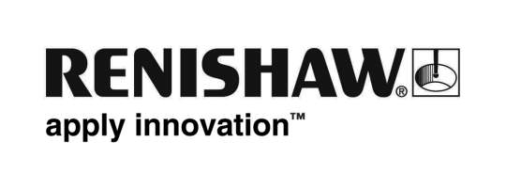 Renishaw představuje novou skenovací sondu RSP3-6 pro vícesenzorový systém REVO®Společnost Renishaw uvádí na trh skenovací sondu RSP3-6 s prodlouženým dosahem měření. Nová sonda rozšiřuje možnosti 5osého měřicího systému REVO pro souřadnicové měřicí stroje (CMM). Sonda RSP3-6 rozšiřuje možnosti měření v hlubokých otvorech. V kombinaci se sortimentem prodlužovacích nástavců v délkách až 800mm využívá technologii 5osého měření REVO. Sonda RSP3-6 je ideální pro rozměrovou kontrolu velkých dílů, jako jsou motorové bloky a součástky těžkého strojírenství používané ve stavebnictví, důlním, automobilovém a obranném průmyslu.Sonda RSP3-6 sestává z tělesa sondy a sortimentu výměnných držáků doteku pro přímé i lomené doteky a prodloužení. Sonda RSP3-6 je kompatibilní s ostatními sondami systému REVO. Rozšíření možností systému REVO umožňuje zvolit při měření na CMM vždy optimální měřicí nástroj. Držáky přímých doteků sondy RSP3-6 umožňují použití doteků o délce až 800 mm, měřeno od středu otáčení osy A hlavice REVO. Držáky lomených doteků umožňují použít doteky v délce 600 mm od stejného referenčního bodu.Sondu RSP3-6 lze použít pro 3D dotykové měření i pro 2D skenování. K vidění bude na veletrhu EMO 2015 v hale 5, stánku D15. Video k tomuto produktu najdete na: https://www.youtube.com/watch?v=nkLH8r2wBBsDalší informace najdete na stránce www.renishaw.cz/cmm.-Konec-